Curriculum vitae,
Stand: Januar 2012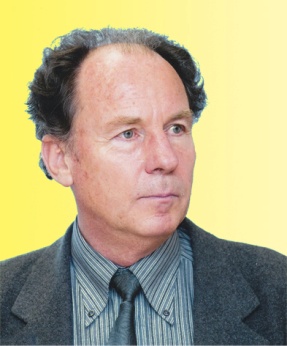 Geboren 1946 in Berlin; Professor für Philosophie; von Oktober 1999 bis Juli 2011 Wissenschaftlicher Mitarbeiter am KIT - Karlsruher Institut für Technologie, Campus Nord (ehemals Forschungszentrum Karlsruhe GmbH in der Helmholtz-Gemeinschaft), Institut für Technikfolgenabschätzung und Systemanalyse (von Mai 2003 bis Februar 2007 delegiert an das Fraunhofer-Anwendungszentrum für Logistiksystemplanung und Informationssysteme Cottbus). 1988 Ernennung zum Professor für Philosophie an der Akademie der Wissenschaften der DDR, 2000 Bestellung zum Honorarprofessor für Allgemeine Technikwissenschaft an der Brandenburgischen Technischen Universität Cottbus und Berufung zum Gastprofessor an der Humanwissenschaftlichen Fakultät der Matej-Bel-Universität Banská Bystrica (Slowakische Republik), 2011 Ernennung zum Professor ehrenhalber der Schlesischen Universität Katowice (Polen). Lehrbeauftragter an der Universität Potsdam, der Schlesischen Universität Katowice (Polen) und der Technischen Hochschule (Polytechnikum) Rzeszów (Polen). 2002 - 2011 Leiter des "International Network of Cultural Diversity and New Media (CULTMEDIA)", seither stellvertretender Leiter. 1965 - 1969 Studium der Chemie, Biologie und Pädagogik an der Pädagogischen Hochschule Potsdam, 1971 - 1974 Doktorand an der Sektion Philosophie der Humboldt-Universität zu Berlin; 1974 - 1999 wissenschaftlicher Mitarbeiter am Institut für Philosophie der Akademie der Wissenschaften der DDR, am Lehrstuhl Technikphilosophie der Brandenburgischen Technischen Universität Cottbus und am Institut für Philosophie der Universität Potsdam; in den 90er Jahren mehrere Gastwissenschaftleraufenthalte an der Heinrich-Heine-Universität Düsseldorf, der Pennsylvania State University, der Europäischen Akademie zur Erforschung von Folgen wissenschaftlich-technischer Entwicklungen Bad Neuenahr-Ahrweiler GmbH und dem damaligen Kernforschungszentrum Karlsruhe.
Promotion 1974 (Thema "Zur philosophischen Analyse der Herausbildung des wissenschaftlichen Technikverständnisses"; Humboldt-Universität zu Berlin), Habilitation 1981 (Thema "Technik - Technikwissenschaften - Philosophie"; Akademie der Wissenschaften der DDR); Lehre u.a. an der Humboldt-Universität zu Berlin, der TH Wismar, der Brandenburgischen Technischen Universität Cottbus, der Universität Potsdam, der Matej-Bel-Universität Banská Bystrica, der Schlesischen Universität Katowice (Polen) und der Technischen Hochschule (Polytechnikum) Rzeszów. Mitglied (seit 2000), Vizepräsident (seit 2009) und Präsident (seit 2012) der Leibniz-Sozietät der Wissenschaften zu Berlin e. V., 2007 Ernennung zum Mitglied des Wissenschaftsbeirats der Europäischen Akademie für Lebensforschung, Integration und Zivilgesellschaft (EALIZ; Krems a. d. Donau). 2010 Auszeichnung mit der Goldenen Medaille der Mathias Belius-Universität Banská Bystrica (Slowakische Republik). Mitherausgeber der Buchreihe "e-Culture / Network Cultural Diversity and New Media" (Berlin) und "Karlsruher Beiträge Technik und Kultur" (Karlsruhe) sowie Mitglied der Redaktionsbeiräte der Zeitschriften "Probleme der Ökologie" (Polen), "Wissenschaftliche Hefte der Technischen Hochschule Rzeszów. Verwaltung und Marketing" (Polen) und "Theorie der Wissenschaften. Zeitschrift für Theorie der Wissenschaften, der Technik und der Kommunikation" (Tschechische Republik). 
Postanschrift: KIT - Karlsruher Institut für Technologie, Institut für Technikfolgen-abschätzung und Systemanalyse, Postfach 3640, 76021 Karlsruhe, Deutschland; 
Email: gerhard.banse@kit.edu.
Privatanschrift: Berliner Zentrum Technik & Kultur, Theodorstraße 13, 12623 Berlin, Deutschland Hauptarbeitsgebiete: Technikphilosophie (Wissenschaftstheorie der Technikwissenschaften, interdisziplinäre Risikoforschung), Allgemeine Technikwissenschaft (Allgemeine Technologie, Technikgeneseforschung) und Technikfolgenabschätzung (vor allem im Bereich Informations- und Kommunikationstechnologien sowie Informationstechnische Sicherheit) sowie Anbahnung/Konsolidierung von Kooperationsbeziehungen mit Ländern Osteuropas im Bereich Technikphilosophie, Technikfolgenabschätzung, Nachhaltigkeit und Informationsgesellschaft.
Herausgeber, Mitherausgeber, Autor bzw. Mitautor von etwa 400 Buch- und Zeitschriftenpublikationen, u.a. von: U. a. Autor, Mitautor, Herausgeber oder Mitherausgeber von: "Philosophie und Technik" (Berlin 1979); "Biographien bedeutender Techniker, Ingenieure und Technikwissenschaftler" (Berlin 1983, 1987); "Erkenntnismethoden in den Technikwissenschaften" (Berlin 1986); "Verantwortung aus Wissen" (Berlin 1989); "Risiko - Technik - technisches Handeln" (Karlsruhe 1992); "Technik zwischen Erkenntnis und Gestaltung" (Berlin 1996); "Risikoforschung zwischen Disziplinarität und Interdisziplinarität" (Berlin 1996); "Allgemeine Technologie zwischen Aufklärung und Metatheorie" (1997); "Interdisziplinäre Risikoforschung. Eine Bibliographie" (Opladen 1997); "Auf dem Wege zur Konstruktionswissenschaft" (Cottbus 1998); "Technikfolgenbeurteilung in Ländern Ostmitteleuropas" (Bad Neuenahr 1998); "Geistiges Eigentum und Copyright im multimedialen Zeitalter - Positionen, Probleme, Perspektiven. Eine fachübergreifende Bestandsaufnahme" (Bad Neuenahr 1999); "Die Verbindung ‚wahrer Grundsätze' und ‚zuverlässiger Erfahrungen'. Zur Möglichkeit und Wirklichkeit von Allgemeiner Technikwissenschaft nach Johann Beckmann" (Cottbus 1999); Research in Philosophy and Technology. Supplement 4 (1999); "Konstruieren zwischen Kunst und Wissenschaft. Idee - Entwurf - Gestaltung" (Berlin 2000); "Nachdenken über Technik" (Berlin 2000); "Towards the Information Society. The Case of Eastern European Countries" (Berlin u. a. 2000); "Erfindungen - Versuch der historischen, theoretischen, empirischen Annäherung an einen vielschichtigen Begriff" (Münster u. a. 2001); "Technikbilder und Technikkonzepte im Wandel" (Karlsruhe 2001); "Etika a informa?ná spolo?nost'" ("Ethik und Informationsgesellschaft") (Banská Bystrica, SK, 2001); "Elektronische Signaturen. Kulturelle Rahmenbedingungen einer technischen Entwicklung" (Berlin u. a. 2002); "Allgemeine Technologie. Vergangenheit, Gegenwart, Zukunft" (Berlin 2002); "Rationalität heute. Vorstellungen, Wandlungen, Herausforderungen" (Münster u.a. 2002); "Innovations for an e-Society. Challenges in Technology Assessment" (Berlin 2002); "Kultur - Medien - Märkte. Medienentwicklung und kultureller Wandel" (Berlin 2002); "Philosophie und Wissenschaften in Vergangenheit und Gegenwart. Festschrift zum 70. Geburtstag von Herbert Hörz" (Berlin 2003); "Rationalität in der Angewandten Ethik" (Banská Bystrica, SK, 2004); "Wissenskonzepte für die Ingenieurpraxis. Technikwissenschaften zwischen Erkennen und Gestalten" (Düsseldorf 2004); "Nachhaltige Entwicklung: Von der wissenschaftlichen Forschung zur politischen Umsetzung" (Berlin 2005); "Neue Kultur(en) durch Neue Medien (?). Das Beispiel Internet" (Berlin 2005); "Rationality in an Uncertain World" (Berlin 2005), "Erkennen und Gestalten. Eine Theorie der Technikwissenschaften" (Berlin 2006), "Netzöffentlichkeit und digitale Demokratie. Tendenzen politischer Kommunikation im Internet" (Berlin 2006), "Rationality and Procedurality (Rationalität und/als Proceduralität" (Praha 2006), "e-Learning? - e-Learning!" (Berlin 2006), "Technological and Environmental Policy. Studies in Eastern Europe" (Berlin 2007), "Nachhaltige Entwicklung in Polen und Deutschland. Landwirtschaft - Tourismus - Bildung" (Berlin 2007), "Assessing Societal Implications of Converging Technological Development" (Berlin 2007), "Visionen der Informationsgesellschaft 2016" (Berlin 2008), "Von Aufklärung bis Zweifel. Beiträge zu Philosophie, Geschichte und Philosophiegeschichte. Festschrift für Siegfried Wollgast" (Berlin 2008), "Allgemeine Technologie - verallgemeinertes Fachwissen und konkretisiertes Orientierungswissen zur Technologie" (Berlin 2008), "Neue Medien und kulturelle Vielfalt. Konzepte und Praktiken" (Berlin 2009), "Mathematik im System der Wissenschaften" (Berlin 2009), "Technik und Kultur. Bedingungs- und Beeinflussungsverhältnisse" (Karlsruhe 2010), "Wechselspiele: Kultur und Nachhaltigkeit. Annäherungen an ein Spannungsfeld" (Berlin 2010), "Nachhaltige Entwicklung - transnational. Sichten und Erfahrungen aus Mitteleuropa" (Berlin 2011), "Wissenschaft im Kontext. Inter- und Transdisziplinarität in Theorie und Praxis" (Berlin 2011), "Kulturelle Diversität und Neue Medien. Entwicklungen - Interdependenzen - Resonanzen" (Berlin 2011), "On Prospective Technology Studies" (Karlsruhe 2011), "Sustainable Development - The Cultural Perspective. Concepts - Aspects - Examples" (Berlin 2011), "Sustainable Development - Relationships to Culture, Knowledge and Ethics" (Karlsruhe 2011), "Ambivalenzen von Technologien" (Berlin 2011).